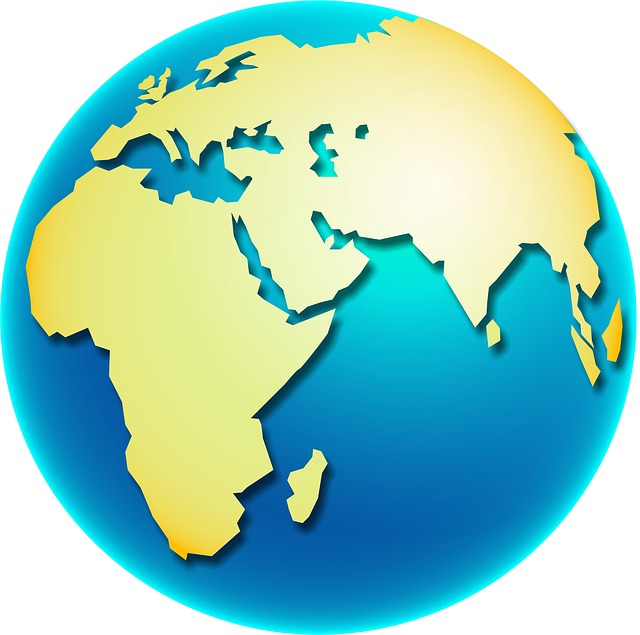 Kerstfeestviering 201ZondagschoolInleidend orgelspelIntochtslied kinderenIn Bethlehem stal lag Christus de Heer’In doeken gehuld als kindje terneer.Voor Hem was geen plaats meer in herberg of huis,Zijn wieg was een kribbe, Zijn troon was een kruis.In Bethlehem stal lag Christus de Heer’	In doeken gehuld, als kindje terneer.Voor Hem was geen plaats meer in herberg of huis,Zijn wieg was een kribbe, Zijn troon was een kruis.In Bethlehem stal lag Christus de Heer’In doeken gehuld als kindje terneer.Voor Hem was geen plaats meer in herberg of huis,Zijn wieg was een kribbe, Zijn troon was een kruis.In Bethlehem stal lag Christus de Heer’In doeken gehuld als kindje terneer.Voor Hem was geen plaats meer in herberg of huis,Zijn wieg was een kribbe, Zijn troon was een kruis.In Bethlehem stal lag Christus de Heer’In doeken gehuld als kindje terneer.Voor Hem was geen plaats meer in herberg of huis,Zijn wieg was een kribbe, Zijn troon was een kruis.In Bethlehem stal lag Christus de Heer’In doeken gehuld als kindje terneer.Voor Hem was geen plaats meer in herberg of huis,Zijn wieg was een kribbe, Zijn troon was een kruis.In Bethlehem stal lag Christus de Heer’In doeken gehuld als kindje terneer.Voor Hem was geen plaats meer in herberg of huis,Zijn wieg was een kribbe, Zijn troon was een kruis.In Bethlehem stal lag Christus de Heer’In doeken gehuld als kindje terneer.Voor Hem was geen plaats meer in herberg of huis,Zijn wieg was een kribbe, Zijn troon was een kruis.In Bethlehem stal lag Christus de Heer’In doeken gehuld als kindje terneer.Voor Hem was geen plaats meer in herberg of huis,Zijn wieg was een kribbe, Zijn troon was een kruis.In Bethlehem stal lag Christus de Heer’In doeken gehuld als kindje terneer.Voor Hem was geen plaats meer in herberg of huis,Zijn wieg was een kribbe, Zijn troon was een kruis.In Bethlehem stal lag Christus de Heer’In doeken gehuld als kindje terneer.Voor Hem was geen plaats meer in herberg of huis,Zijn wieg was een kribbe, Zijn troon was een kruis.In Bethlehem stal lag Christus de Heer’In doeken gehuld als kindje terneer.Voor Hem was geen plaats meer in herberg of huis,Zijn wieg was een kribbe, Zijn troon was een kruis.Zo arm werd de Heer, der engelen Heerdie zondaren mint, zo nameloos teer.Die hun wil vergeven, hoeveel het ook zij…Zo arm werd de Heiland voor u en voor mij.Samenzang: Psalm 98:1 Zingt, zingt een nieuw gezang den HEERE,
	      Dien groten God, die wond'ren deed;
                   Zijn rechterhand vol sterkt' en ere,
                   Zijn heilig' arm wrocht heil na leed.
                   Dat heil heeft God nu doen verkonden;
                   Nu heeft Hij Zijn gerechtigheid,
                   Zo vlekkeloos en ongeschonden,
                   Voor 't heidendom ten toon gespreid.Welkom en gebed Groep 2Declamatie Micha 5:1En u, Bethlehem – Efratha, al bent u klein  onder de 	  	      duizenden van Juda, uit u zal Mij voortkomen Die een 	      Heerser zal zijn in Israël.    	   	       ZingenHet was al avond donk’re nachtdat in het oude Bethlehemeens Jozef zijn Maria brachter was geen plaats voor hen.Geen enkel huis, geen herberg meer,geen plaats voor God Zijn Zoon.Een stal met kribbe voor de Heer,ja die was hun tot woon. Refrein:Refrein:Eer zij God, de hoogste koning,klonk uit eng’lenmond.Bij mensen zoekt Hij woning inwie Hij behagen vond.Laat trompet en eng’lenstemklinken voor de Heer!Ja, ieder loven Hem, die geeftaan mensen ‘t leven weer.En op die avond, donk’re nacht,in't in het stadje BethlehemIs Jezus kind toen voortgebrachtDe kribbe was voor HemO welke liefde had de HeerDat Hij voor ons hier kwamUit hoge rijken hemel daald' Hij neerEn met dit genoegen nam. Refrein:DeclamatieIk denk aan de nacht toen heel Bethlehem sliep, en 	      	      Jozef bezorgd langs de woningen liep. Toen niemand, 	      niemand in heel de stad, een plaatsje voor Hem en Maria 	      had.Ik denk aan de nacht, toen de Heer van ons al, als 	      	      wieg vond een kribbe, als woning een stal. Als kleertjes 	      doeken, geen mensenkind, dat armer ontvangst hier op 	      aarde vindt.Dat Kind in de kribbe wil ook mijn Herder zijn. Hij kent al 	      Zijn schaapjes, hoe jong en hoe klein. Hij vraagt ons te 	      volgen met zachte stem, ’t is nergens zo veilig als dicht bij 	      Hem.’t Kerstfeest wijst op onze zonden, in het kindje Jezus 	      werd geen schuld gevonden.  Wij mogen bidden: Heere,  	      maak mij van de zonde rein, en laat ook in mijn leven 	      echt Kerstfeest mogen zijn.Want een Kind is ons geboren, een Zoon is ons gegeven, 	      en de heerschappij rust op Zijn schouder. En men noemt 	      Zijn Naam Wonderlijk, Raadsman, Sterke God, Eeuwige 	      Vader, Vredevorst. (Jes. 9:5)Maar toen de volheid van de tijd gekomen was, zond God 	      Zijn Zoon uit, geboren uit een vrouw, geboren onder de  	      wet, om hen die onder de wet waren, vrij te kopen, 	  	      opdat wij de aanneming tot kinderen zouden ontvangen.  	      (Gal. 4: 4,5)Zingen groep 2 en 3Voor u een vraag, voor ons een weet
het staat in Micha de profeet
van a tot z beschreven
de plek zelfs aangegeven
Bethlehem!

voor u een vraag, voor ons een weet,
ja, Micha noemde heel concreet
al tijden van te voren
waar Hij moet zijn geboren
Bethlehem!

Bethlehem, die kleine stad
Bethlehem in Juda
Bethlehem, weet u dat!
het is de stad waar de Koning komt
stad waar de Koning komt

voor ons geen vraag, het is een weet
het woord van God is up-to-date
wie oren heeft, die hore
de Heiland is geboren
halleluja 2xBijbelvertelling door juf SamenzangBethlehem, Bethlehem
hoort gij daar die eng'lenstem
Vrede op aarde, lof de Here
's mensen heil is Godes ere
alle heem'len loven Hem
Hulp'loos kind, hulp'loos kind
dat gij in een kribbe vindt
Hij is 't Die deez' Eng'len prijzen
Hij, gezocht door de Oosterwijzen
wordt Hij ook door u bemint.Groep 1DeclamatieZeg eens herder waar kom jij vandaan? 
Ik heb eens gekeken in een oude stal 
Daar zag ik een wonder dat ik vertellen zal. 
Zeg eens herder wat heb jij gezien? 
Ik zag een os en ezel bij de voederbak, 
het was er koud en donker, tocht kwam door het dak 

Zeg eens herder wat zag jij nog meer? 
Ja ik zag een kindje, huilend van de kou 
En daarbij stond Jozef, die het warmen wou. 

Zeg eens herder zag je soms nog meer? 
Ik zag toen dat Maria het kind in der armen nam, 
os en ezel keken en ook een klein lam. 

Zeg eens herder is het lief en schoon? 
Schoner dan het zonlicht, schoner dan de maan, 
schoner dan de hemel waar de sterren staan. 

Zeg eens herder heeft het niets gezegd? 
Ja het vroeg om liefde, schatten vraagt het geen: 
Laten wij nu allen gaan tot Hem alleen. ZingenWij zijn de herders
Wij sliepen in 't veld
Daar heeft een engel
het ons verteld
Hij is geboren in Bethlehem
En wij aanbidden en wij aanbidden
Hij is geboren in Bethlehem
En wij aanbidden Hem

Wij zijn drie koningen
Wij komen van ver
Wij hadden een droom
En zagen een ster
Hij is geboren in Bethlehem
En wij aanbidden en wij aanbidden
Hij is geboren in Bethlehem
En wij aanbidden Hem

Wij zijn de kinderen
Die 't hebben gehoord
Hij is gekomen
Het levende Woord
Hij is geboren in Bethlehem
En wij aanbidden en wij aanbidden
Hij is geboren in Bethlehem
En wij aanbidden HemMuziekgroepjeVrije vertelling door juf SamenzangZingt verblijd, zingt verblijd
lied'ren aan de Heer gewijd.
Laat aanbiddend ons herdenken,
wat Hij ons heeft willen schenken,
wat Hij schenkt in eeuwigheid!Groep 1ZingenEindelijk, eindelijk, de reis is nu voorbij,wie heeft er in z’n herberg een plekje voor ons vrij?Het Kindje moet gauw komen, misschien al deze nacht.Een herberg waar ik samen met Maria op Hem wacht.Nee, ik heb geen plaats,de kamers zijn bezet.Loop eens naar hiernaast,misschien is daar een bed. (2x)Nee, nee, we hebben geen plaats,je kunt er niet meer bij dat zegt de baas.Nee, nee, we hebben geen plaats,helaas, helaas, helaas. (2x) 
Groep 3 ZingenWij gaan met haast naar Bethlehem.een kind is ons geboren!Daar zien wij in een kribbe Hemdie zoekt wat is verloren;een herder als een lam zo klein,een koning die een knecht wil zijn:Hij roept – maar wie zal horen?Declamatie         	Wij zijn op weg naar ’t Bethlehem
dat nu nog is verborgen,
maar eenmaal in het rijk van Hem,
ons Thuis is op de morgen
als ’t engelenkoor ons weer omringt
en wij Hem mogen loven,
in ’t lied dat door de scharen klinkt:
eer aan God, in den hoge!           	Wij zijn op weg naar ’t Bethlehem
de plaats van ’t eeuwig leven
en van het nieuw’ Jeruzalem,
aan zonde en dood ontheven.
Het kind der kribbe is daar Lam
en Herder vol erbarmen:
de pelgrim die van verre kwam
sluit Hij daar in Zijn armen.           	Wij zijn op weg naar ’t Bethlehem
want Hij heeft overwonnen,
Immanuel, zo klonk Zijn stem:
God is met trouw begonnen.         	Is na Zijn kruis en open graf
de nacht voorgoed geweken;
het scheppend licht dat ons omgaf,
is stralend neergestreken.           	Wij zijn op weg naar ’t Bethlehem
als schapen zijner weiden,
de Koning spreekt met Herdersstem:
ik geef je vrij geleide.          	Wat voor de minsten werd gedaan,
is ook aan Mij bewezen:
jij mag ter rechterzijde gaan,
De Weg, naar ’t eeuwig leven.           	Wij zijn op weg naar ‘t Bethlehem
- als herders of als wijzen -
de weg naar ’t nieuw Jeruzalem,
bevrijdend verder reizen.           	En weten van het vergezicht
dat Zijn hand ons zal leiden:
met Jezus wand’len in het Licht,
Zijn Wederkomst verbeiden !        Wij reizen naar ´t Jeruzalem
                  dat nu nog is verborgen,
                  maar eenmaal in het rijk van Hem,
                  ons Thuis is op Zijn morgen.
                  Hij zetelt aan Gods rechterhand
                  zal biddend ons omringen,
                  tot wij eens in het Vaderland,
                  Hem eeuwig glorie zingen.Zingen     Wij staan beschaamd. In Betlehemblijkt meer dan ooit tevoren:     de vrede is alleen aan Hem     die weerloos werd geboren.Dit lam heeft ons geopenbaardGods rijk: een koning zonder zwaard.Wie horen wil, die hore!Declamatie 	In Bethlehem, werd alles omgekeerd! God keert alles om en leidt ons naar het kruis, waar Hij liefdevol de zondaar heilig maakt. God keert alles om en laat door Jezus zien, dat de hemel met zijn komst de aarde raakt.Afscheid kinderen groep Zingen:	 Psalm 121: 1'k Sla d' ogen naar 't gebergte heen,
Vanwaar ik dag en nacht
Des Hoogsten bijstand wacht.
Mijn hulp is van den HEER' alleen,
Die hemel, zee en aarde
Eerst schiep, en sinds bewaarde.Toezingen: Psalm 121:4De HEER' zal u steeds gadeslaan,
Opdat Hij in gevaar,
Uw ziel voor ramp bewaar';
De HEER', 't zij g' in of uit moogt gaan,
En waar g' u heen moogt spoeden,
Zal eeuwig u behoeden.Sluiting Samenzang: Ere zij GodEre zij God, ere zij God
In de hoge, in de hoge, in de hoge
Vrede op aarde, vrede op aarde
In de mensen een welbehagen
Ere zij God in den hoge 
Vrede op aarde, vrede op aarde 
In den mensen, in den mensen, een welbehagen
In den mensen, een welbehagen, een welbehagen
Ere zij God, ere zij God
In den hoge, in den hoge, in den hoge
Vrede op aarde, vrede op aarde
In den mensen een welbehagen
Amen, amen